ЧЕРКАСЬКА ОБЛАСНА РАДАР І Ш Е Н Н Я11.10.2019                                                                                       № 32-28/VIIПро затвердження технічноїдокументації із землеустроющодо встановлення (відновлення)меж земельних ділянок в натурі(на місцевості)Відповідно до пункту 21 частини першої статті 43, статті 60 Закону України "Про місцеве самоврядування в Україні", пунктів "а", "е" статті 8, статті 92, частини другої статті 122, статті 123, частини чотирнадцятої
статті 186 Земельного кодексу України, Закону України "Про внесення змін
до деяких законодавчих актів України щодо розмежування земель державної
та комунальної власності", враховуючи рішення обласної ради від 07.09.2018 № 24-12/VII, від 16.11.2018 № 26-11/VII "Про надання дозволу на виготовлення технічних документацій із землеустрою щодо встановлення (відновлення) меж земельних ділянок в натурі (на місцевості)", листи комунального некомерційного підприємства "Черкаський обласний центр планування сім’ї
та репродукції людини Черкаської обласної ради" від 19.04.2019 № 211,
від 18.01.2019 № 46, Черкаського обласного комунального підприємства "Фармація" від 28.08.2019 № 696, обласна рада в и р і ш и л а:1. Зареєструвати право спільної комунальної власності
за територіальними громадами сіл, селищ, міст Черкаської області на:1) земельну ділянку площею 0,1255 га (кадастровий номер 7110136700:05:031:0005), розташовану за адресою: м. Черкаси, вул. 30-річчя Перемоги, 16/1 – у межах, визначених документацією із землеустрою;2) земельну ділянку площею 0,1128 га (кадастровий номер 7110136700:05:031:0006), розташовану за адресою: м. Черкаси, вул. 30-річчя Перемоги, 16/1 – у межах, визначених документацією із землеустрою;3) земельну ділянку площею 0,0581 га (кадастровий номер 7110136700:05:031:0007), розташовану за адресою: м. Черкаси, вул. 30-річчя Перемоги, 16/1 – у межах, визначених документацією із землеустрою;4) земельну ділянку площею 0,0573 га (кадастровий номер 7110136700:05:031:0008), розташовану за адресою: м. Черкаси, вул. 30-річчя Перемоги, 16/1 – у межах, визначених документацією із землеустрою;5) земельну ділянку площею 0,0032 га (кадастровий номер 7110136700:05:031:0049), розташовану за адресою: м. Черкаси, вул. 30-річчя Перемоги, 16/1 – у межах, визначених документацією із землеустрою;6) земельну ділянку площею 0,0043 га (кадастровий номер 7110136700:05:031:0047), розташовану за адресою: м. Черкаси, вул. 30-річчя Перемоги, 16/1 – у межах, визначених документацією із землеустрою;7) земельну ділянку площею 0,0030 га (кадастровий номер 7110136700:05:031:0050), розташовану за адресою: м. Черкаси, вул. 30-річчя Перемоги, 16/1 – у межах, визначених документацією із землеустрою;8) земельну ділянку площею 0,0004 га (кадастровий номер 7110136700:05:031:0051), розташовану за адресою: м. Черкаси, вул. 30-річчя Перемоги, 16/1 – у межах, визначених документацією із землеустрою;9) земельну ділянку площею 0,0024 га (кадастровий номер 7110136700:05:031:0052), розташовану за адресою: м. Черкаси, вул. 30-річчя Перемоги, 16/1 – у межах, визначених документацією із землеустрою;10) земельну ділянку площею 0,0102 га (кадастровий номер 7110136700:05:031:0046), розташовану за адресою: м. Черкаси, вул. 30-річчя Перемоги, 16/1 – у межах, визначених документацією із землеустрою;11) земельну ділянку площею 0,0147 га (кадастровий номер 7110136700:05:031:0045), розташовану за адресою: м. Черкаси, вул. 30-річчя Перемоги, 16/1 – у межах, визначених документацією із землеустрою;12) земельну ділянку площею 0,0032 га (кадастровий номер 7110136700:05:031:0048), розташовану за адресою: м. Черкаси, вул. 30-річчя Перемоги, 16/1 – у межах, визначених документацією із землеустрою;13) земельну ділянку площею 0,1480 га (кадастровий номер 7120655100:01:001:2638), розташовану за адресою: Черкаська область, Драбівський район, смт Драбів, вулиця Центральна, 30 – у межах, визначених документацією із землеустрою.2. Затвердити технічну документацію із землеустрою щодо встановлення (відновлення) меж земельних ділянок в натурі (на місцевості):1) комунальному некомерційному підприємству "Черкаський обласний центр планування сім’ї та репродукції людини Черкаської обласної ради":площею 0,1255 га (м. Черкаси, вул. 30-річчя Перемоги, 16/1)
для будівництва та обслуговування будівель закладів охорони здоров’я
та соціальної допомоги;площею 0,1128 га (м. Черкаси, вул. 30-річчя Перемоги, 16/1)
для будівництва та обслуговування будівель закладів охорони здоров’я
та соціальної допомоги;площею 0,0581 га (м. Черкаси, вул. 30-річчя Перемоги, 16/1)
для будівництва та обслуговування будівель закладів охорони здоров’я
та соціальної допомоги;площею 0,0573 га (м. Черкаси, вул. 30-річчя Перемоги, 16/1)
для будівництва та обслуговування будівель закладів охорони здоров’я
та соціальної допомоги;площею 0,0032 га (м. Черкаси, вул. 30-річчя Перемоги, 16/1)
для будівництва та обслуговування будівель закладів охорони здоров’я
та соціальної допомоги;площею 0,0043 га (м. Черкаси, вул. 30-річчя Перемоги, 16/1)
для будівництва та обслуговування будівель закладів охорони здоров’я
та соціальної допомоги;площею 0,0030 га (м. Черкаси, вул. 30-річчя Перемоги, 16/1)
для будівництва та обслуговування будівель закладів охорони здоров’я
та соціальної допомоги;площею 0,0004 га (м. Черкаси, вул. 30-річчя Перемоги, 16/1)
для будівництва та обслуговування будівель закладів охорони здоров’я
та соціальної допомоги;площею 0,0024 га (м. Черкаси, вул. 30-річчя Перемоги, 16/1)
для будівництва та обслуговування будівель закладів охорони здоров’я
та соціальної допомоги;площею 0,0102 га (м. Черкаси, вул. 30-річчя Перемоги, 16/1)
для будівництва та обслуговування будівель закладів охорони здоров’я
та соціальної допомоги;площею 0,0147 га (м. Черкаси, вул. 30-річчя Перемоги, 16/1)
для будівництва та обслуговування будівель закладів охорони здоров’я
та соціальної допомоги;площею 0,0032 га (м. Черкаси, вул. 30-річчя Перемоги, 16/1)
для будівництва та обслуговування будівель закладів охорони здоров’я
та соціальної допомоги;2) Черкаському обласному комунальному підприємству "Фармація" площею 0,1480 га (Черкаська область, Драбівський район, смт Драбів, вулиця Центральна, 30) для будівництва та обслуговування будівель закладів охорони здоров’я та соціальної допомоги.3. Надати у постійне користування:1) комунальному некомерційному підприємству "Черкаський обласний центр планування сім’ї та репродукції людини Черкаської обласної ради"
(код ЄДРПОУ – 25584290):земельну ділянку площею 0,1255 га (кадастровий номер 7110136700:05:031:0005), розташовану за адресою: м. Черкаси, вул. 30-річчя Перемоги, 16/1, під лікувальний корпус.За основним цільовим призначенням земельна ділянка відноситься
до земель громадської забудови – код цільового використання – В.03.03.
(для будівництва та обслуговування будівель закладів охорони здоров’я
та соціальної допомоги);земельну ділянку площею 0,1128 га (кадастровий номер 7110136700:05:031:0006), розташовану за адресою: м. Черкаси, вул. 30-річчя Перемоги, 16/1, під лікувальний корпус.За основним цільовим призначенням земельна ділянка відноситься
до земель громадської забудови – код цільового використання – В.03.03.
(для будівництва та обслуговування будівель закладів охорони здоров’я
та соціальної допомоги);земельну ділянку площею 0,0581 га (кадастровий номер 7110136700:05:031:0007), розташовану за адресою: м. Черкаси, вул. 30-річчя Перемоги, 16/1, під лікувальний корпус.За основним цільовим призначенням земельна ділянка відноситься
до земель громадської забудови – код цільового використання – В.03.03.
(для будівництва та обслуговування будівель закладів охорони здоров’я
та соціальної допомоги);земельну ділянку площею 0,0573 га (кадастровий номер 7110136700:05:031:0008), розташовану за адресою: м. Черкаси, вул. 30-річчя Перемоги, 16/1, під лікувальний корпус.За основним цільовим призначенням земельна ділянка відноситься
до земель громадської забудови – код цільового використання – В.03.03.
(для будівництва та обслуговування будівель закладів охорони здоров’я
та соціальної допомоги);земельну ділянку площею 0,0032 га (кадастровий номер 7110136700:05:031:0049), розташовану за адресою: м. Черкаси, вул. 30-річчя Перемоги, 16/1, під лікувальний корпус.За основним цільовим призначенням земельна ділянка відноситься
до земель громадської забудови – код цільового використання – В.03.03.
(для будівництва та обслуговування будівель закладів охорони здоров’я
та соціальної допомоги);земельну ділянку площею 0,0043 га (кадастровий номер 7110136700:05:031:0047), розташовану за адресою: м. Черкаси, вул. 30-річчя Перемоги, 16/1, під лікувальний корпус.За основним цільовим призначенням земельна ділянка відноситься
до земель громадської забудови – код цільового використання – В.03.03.
(для будівництва та обслуговування будівель закладів охорони здоров’я
та соціальної допомоги);земельну ділянку площею 0,0030 га (кадастровий номер 7110136700:05:031:0050), розташовану за адресою: м. Черкаси, вул. 30-річчя Перемоги, 16/1, під лікувальний корпус.За основним цільовим призначенням земельна ділянка відноситься
до земель громадської забудови – код цільового використання – В.03.03.
(для будівництва та обслуговування будівель закладів охорони здоров’я
та соціальної допомоги);земельну ділянку площею 0,0004 га (кадастровий номер 7110136700:05:031:0051), розташовану за адресою: м. Черкаси, вул. 30-річчя Перемоги, 16/1, під лікувальний корпус.За основним цільовим призначенням земельна ділянка відноситься
до земель громадської забудови – код цільового використання – В.03.03.
(для будівництва та обслуговування будівель закладів охорони здоров’я
та соціальної допомоги);земельну ділянку площею 0,0024 га (кадастровий номер 7110136700:05:031:0052), розташовану за адресою: м. Черкаси, вул. 30-річчя Перемоги, 16/1, під лікувальний корпус.За основним цільовим призначенням земельна ділянка відноситься
до земель громадської забудови – код цільового використання – В.03.03.
(для будівництва та обслуговування будівель закладів охорони здоров’я
та соціальної допомоги);земельну ділянку площею 0,0102 га (кадастровий номер 7110136700:05:031:0046), розташовану за адресою: м. Черкаси, вул. 30-річчя Перемоги, 16/1, під лікувальний корпус.За основним цільовим призначенням земельна ділянка відноситься
до земель громадської забудови – код цільового використання – В.03.03.
(для будівництва та обслуговування будівель закладів охорони здоров’я
та соціальної допомоги);земельну ділянку площею 0,0147 га (кадастровий номер 7110136700:05:031:0045), розташовану за адресою: м. Черкаси, вул. 30-річчя Перемоги, 16/1, під лікувальний корпус.За основним цільовим призначенням земельна ділянка відноситься
до земель громадської забудови – код цільового використання – В.03.03.
(для будівництва та обслуговування будівель закладів охорони здоров’я
та соціальної допомоги);земельну ділянку площею 0,0032 га (кадастровий номер 7110136700:05:031:0048), розташовану за адресою: м. Черкаси, вул. 30-річчя Перемоги, 16/1, під лікувальний корпус.За основним цільовим призначенням земельна ділянка відноситься
до земель громадської забудови – код цільового використання – В.03.03.
(для будівництва та обслуговування будівель закладів охорони здоров’я
та соціальної допомоги);2) Черкаському обласному комунальному підприємству "Фармація"
(код ЄДРПОУ – 01980963) земельну ділянку площею 0,1480 га (кадастровий номер 7120655100:01:001:2638), розташовану за адресою: Черкаська область, Драбівський район, смт Драбів, вулиця Центральна, 30, під лікувальний корпус.За основним цільовим призначенням земельна ділянка відноситься
до земель громадської забудови – код цільового використання – В.03.03.
(для будівництва та обслуговування будівель закладів охорони здоров’я
та соціальної допомоги).4. Зобов’язати здійснити дії, направлені на державну реєстрацію права постійного користування земельними ділянками, протягом 2 місяців з дати прийняття рішення:1) комунальне некомерційне підприємство "Черкаський обласний центр планування сім’ї та репродукції людини Черкаської обласної ради";2) Черкаське обласне комунальне підприємство "Фармація".5. Попередити землекористувачів про необхідність виконання своїх обов’язків відповідно до вимог статті 96 Земельного кодексу України та про те, що право користування земельними ділянками може бути припинено відповідно до вимог статей 141 та 143 Земельного кодексу України.6. Контроль за виконанням рішення покласти на постійні комісії обласної ради з питань комунальної власності, підприємництва та регуляторної політики, агропромислового розвитку та земельних відносин.Перший заступник голови						В. ТАРАСЕНКО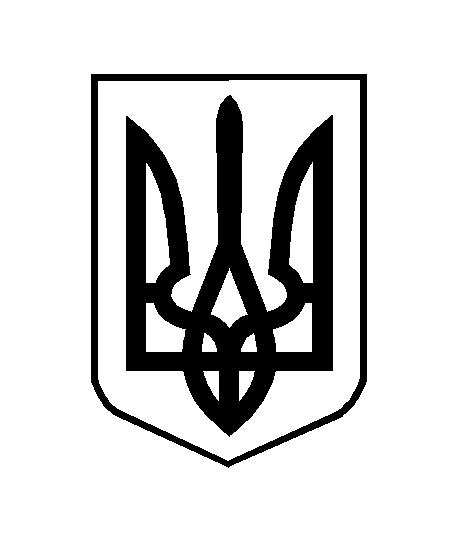 